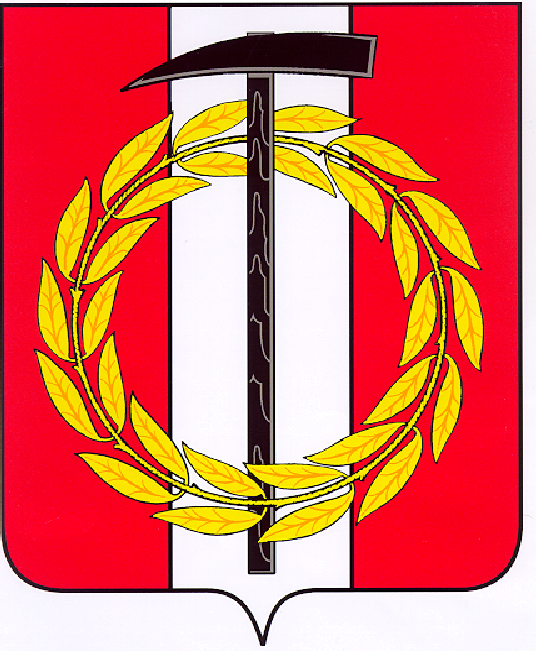 Собрание депутатов Копейского городского округаЧелябинской областиРЕШЕНИЕ     28.11.2018          631от _______________№_____Об утверждении Порядкапроведения отчета депутатаСобрания депутатов Копейскогогородского округа перед избирателями         В соответствии с Федеральным законом от 06.10.2003 N 131-ФЗ "Об общих принципах организации местного самоуправления в Российской Федерации",  Уставом муниципального образования «Копейский городской округ», в целях обеспечения реализации пункта 4 статьи 42 Регламента Собрания депутатов Копейского городского округа, утвержденного решением Собрания депутатов Копейского городского округа от 30.03.2016 №118,Собрание депутатов Копейского городского округа Челябинской областиРЕШАЕТ:
       1. Утвердить Порядок проведения отчета депутата Собрания депутатов Копейского городского округа перед избирателями (приложение).       2. Опубликовать настоящее решение в газете «Копейский рабочий».       3. Настоящее решение вступает в силу со дня его официального опубликования.       4. Контроль исполнения настоящего решения возложить на постоянную комиссию по организационным, правовым и общественно-политическим вопросам Собрания депутатов Копейского городского округа.Председатель Собрания депутатовКопейского городского округа                                                    В.П. Емельянов